PENNSYLVANIAPUBLIC UTILTY COMMISSIONHarrisburg, PA  17105-3265							Public Meeting held June 9, 2016Commissioners Present:	Gladys M. Brown, Chairman	Andrew G. Place, Vice Chairman	John F. Coleman, Jr.	Robert F. PowelsonPennsylvania Public Utility Commission		:			R-2015-2506337Office of Consumer Advocate				:			C-2015-2514368Virginia W. Pfeiffer					:			C-2015-2515975Amelia Roraback					:			C-2016-2523444John Weissleder and Georgette Muller		:			C-2016-2524864Anthony Ciuffreda					:			C-2016-2528502Neil and Kathleen Joyce				:			C-2016-2532987							:	v.						:							:Twin Lakes Utilities, Inc.				:ORDER	BY THE COMMISSION:		We adopt as our action the Recommended Decision of Administrative Law Judge Eranda Vero, dated April 21, 2016;	THEREFORE,	IT IS ORDERED:That Twin Lakes Utilities, Inc. shall not place into effect the rates, rules, and regulations contained in Supplement No. 5 to Tariff Water - Pa. P.U.C. No. 4 regarding its purchase water cost recovery base rate as filed on November 16, 2015, the same having been found to be unjust, unreasonable, and therefore, unlawful.That the Twin Lakes Utilities, Inc.’s rate filing and direct testimony is admitted, in their entirety, into the evidentiary record in this matter to the extent they provide the record with historical data.That the rates, terms and conditions contained in the Joint Petition for Settlement of Rate Investigation submitted by Twin Lakes Utilities, Inc., the Office of Consumer Advocate, and the Bureau of Investigation and Enforcement, be approved and adopted consistent with the discussion contained herein.That upon the Commission’s approval of this Joint Petition for Settlement of Rate Investigation, Twin Lakes Utilities, Inc. will be permitted to charge the rates for water service set forth in the proposed Supplement No. 5 to Tariff Water - Pa. P.U.C. No. 4 which is attached to the Joint Petition for Settlement as Appendix A.5.	That Twin Lakes Utilities, Inc. will file a tariff or tariff supplement in substantially the same form as that attached to the Joint Petition for Settlement as Appendix A of the Rate Investigation at Docket No. R-2015-2506337 reflecting the rates, rules, and regulations to become effective upon at least one day’s notice, upon entry of the Commission Order approving the recommendation to adopt the Joint Petition for Settlement of the Rate Investigation consistent with the discussion contained herein.6.	That Twin Lakes may then file a tariff supplement to implement the next phase of the rate increase, effective no sooner than 12 months after the previous phase implementation.  7.	That upon acceptance of the appropriate compliance filing, the investigation at Docket No. R-2015-2506337 be terminated and the record be marked closed.8.	That the formal Complaint filed by the Office of Consumer Advocate at Docket No. C-2015-2514368 is dismissed. 9.	That the formal Complaint filed by Virginia W. Pfeiffer at Docket No. C-2015-2515975 is dismissed.  10.	That the formal Complaint filed by Amelia Roraback at Docket No. C-2016-2523444 is dismissed.  11.	That the formal Complaint filed by John Weissleder and Georgette Muller at Docket No. C-2016-2524864 is dismissed.  12.	That the formal Complaint filed by Anthony Ciuffreda at Docket No. C-2016-2528502 is dismissed.  13.	That the formal Complaint filed by Neil and Kathleen Joyce at Docket No. C-2016-2532987 is dismissed.  14.	That the Secretary’s Bureau mark the following dockets closed: R-2015-2506337; C-2015-2514368; C-2015-2515975; C-2016-2523444; C-2016-2524864; C-2016-2528502; and C-2016-2532987.BY THE COMMISSION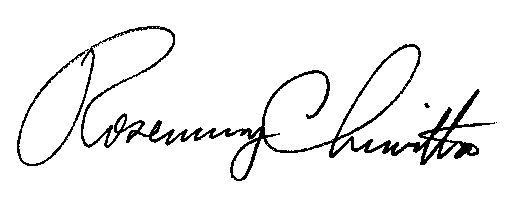 Rosemary ChiavettaSecretary(SEAL)ORDER ADOPTED:	 June 9, 2016ORDER ENTERED:	June 9, 2016